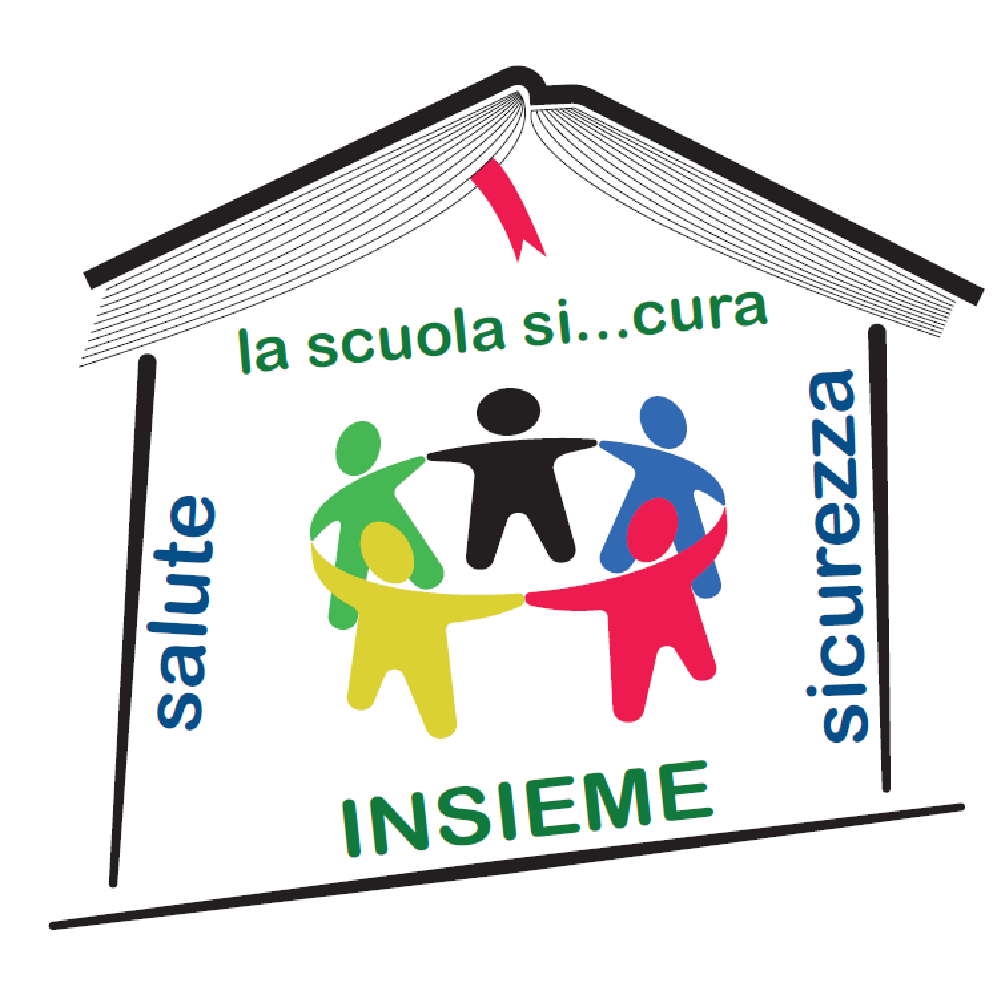 “Scuola Sicura”Progetto di integrazione della sicurezza del lavoro nei curricola della scuola secondaria di 2° gradoCOMPETENZA 1 - Agire responsabilmente in situazioni di emergenza proteggendo sé, gli altri e l’ambiente1 - Agire responsabilmente in situazioni di emergenza proteggendo sé, gli altri e l’ambienteU.F.CONOSCENZE GENERALI - Modulo 0CONOSCENZE GENERALI - Modulo 0AREAScientifica (Matematica, Informatica, Fisica, Scienze naturali, Scienze motorie)Scientifica (Matematica, Informatica, Fisica, Scienze naturali, Scienze motorie)CLASSIPrima Liceo ScientificoFase di ACCOGLIENZA: entro 60 gg da inizio a.s.ABILITÀCONOSCENZEMOD.0 SYLLABUSATTIVITÀMATERIALI  DIDATTICIINDIVIDUARE e SEGNALARE eventuali mancanze delle strutture/attrezzature che possono ingenerare pericolo a sé o agli altriAPPLICARE procedure di primo intervento in situazione di emergenzaALLERTARE il personale specifico in situazioni di emergenzaTENERE comportamenti adeguati a tutelare la salute e la sicurezza propria e altrui in situazioni di emergenzaPREVENZIONE, PROTEZIONE E PRIMO INTERVENTOREGOLAMENTIAMBIENTI1 - Conoscenze generali1.1 - Normativa di sicurezza1.1.3 - I comportamenti eticamente responsabili per la tutela della salute, incolumità degli individui e della protezione dell'ambiente1.4 - Conoscenza generale dei differenti rischi1.4.1 -  Rischi: Fisici - Chimici -  Biologici - Eventi naturali  - Organizzativi1.4.2 - Principi di ergonomia1.4.3 - Videoterminali, dispositivi portatili1.5 - DPI, DPC1.5.1 - DPI, DPC: cosa sono e a cosa servono1.5.2 - Esempi di DPI e DPC in riferimento  all'uso di attrezzature di lavoro in zone pericolose  da parte di lavoratori esposti (ambienti di vita, studio e di lavoro)1.6 - Segnaletica di sicurezza1.6.1 - L' efficacia della segnaletica1.6.2 - I colori della sicurezza: rosso, giallo o giallo arancio, azzurro, verde1.6.3 - Dispositivi e impianti antincendio della scuola1.6.4 - Segnaletica dei dispositivi e impianti antincendio1.6.5 - Segnaletica per ostacoli, punti di pericolo, vie di circolazione1.6.6 - Prescrizione segnali luminosi e segnali acustici1.7 - Piano di evacuazione1.7.1 - Layout spazi della scuola1.7.2 - Tipi di emergenze1.7.3 - Le figure di gestione del piano di evacuazione1.7.4 - Regole di comportamento in caso di emergenza: terremoto, incendio, fughe di gas1.7.5 - Uscite di emergenza1.Lettura e commento in classe del regolamento dei vari laboratori2. Visita ai diversi laboratori per analizzarne  le caratteristiche della segnaletica, dei DPI e dei dispositivi di prima emergenza specifici .3.  Prove pratiche sulle strutture/attrezzature che possono ingenerare pericoli4. Presentazione dei percorsi da seguire in caso di evacuazione5. Lezione frontale per descrivere   una procedura di allerta in caso di emergenza e i comportamenti corretti  per la tutela della salute e della sicurezza propria e altrui6. Lezione pratica per illustrare le procedure di primo interventoDocumento di presentazione della scuolaProgramma di AccoglienzaPresentazione del Servizio di Prevenzione e Protezione della scuolaRegolamento del LiceoRegolamenti dei laboratori (Informatica, Fisica, Scienze, Palestra)Estratto del Piano di Emergenza della scuolaVademecum dello Studente - Prevenzione Sicurezza Salute nella scuolaVERIFICA FINALETipologia: Questionario di apprendimento sul Sistema di Sicurezza e il  Piano di Emergenza dell’Istituto + Tipologie varie atte alla valutazione in itinere delle abilità e delle conoscenze + Test finaleDurata: variabileVERIFICA FINALETipologia: Questionario di apprendimento sul Sistema di Sicurezza e il  Piano di Emergenza dell’Istituto + Tipologie varie atte alla valutazione in itinere delle abilità e delle conoscenze + Test finaleDurata: variabileVERIFICA FINALETipologia: Questionario di apprendimento sul Sistema di Sicurezza e il  Piano di Emergenza dell’Istituto + Tipologie varie atte alla valutazione in itinere delle abilità e delle conoscenze + Test finaleDurata: variabileVERIFICA FINALETipologia: Questionario di apprendimento sul Sistema di Sicurezza e il  Piano di Emergenza dell’Istituto + Tipologie varie atte alla valutazione in itinere delle abilità e delle conoscenze + Test finaleDurata: variabileVERIFICA FINALETipologia: Questionario di apprendimento sul Sistema di Sicurezza e il  Piano di Emergenza dell’Istituto + Tipologie varie atte alla valutazione in itinere delle abilità e delle conoscenze + Test finaleDurata: variabileTEMPO COMPLESSIVO   6 oreTEMPO COMPLESSIVO   6 oreTEMPO COMPLESSIVO   6 oreTEMPO COMPLESSIVO   6 oreTEMPO COMPLESSIVO   6 ore